Nomor 		:Un.03/KS.01.7/622/2015					24 Februari 2015Lampiran 	: 1 (satu) bendelPerihal 		: Permintaan Informasi Harga Barang						Kepada Yth. ............................................................................................di‘- T e m p a t – Dengan hormat,Sehubungan rencana realisasi pelaksanaan pekerjaan Kelengkapan Kegiatan Forum Rektor 2015 UIN Maulana Malik Ibrahim Malang, bersama ini kami bermaksud agar perusahaan saudara memberikan informasi tentang harga jasa sesuai dengan Rencana Anggaran Biaya (RAB) yang kami lampirkan dalam surat ini.Apabila informasi harga yang saudara berikan sesuai dan kami nilai wajar, maka kami akan memberi kesempatan perusahaan saudara untuk membuat penawaran terhadap pekerjaaan tersebut.Kami harap Informasi Harga Jasa dapat kami terima paling lambat pada :Hari /tanggal 		: Selasa, 03 Maret 2015 Pukul			: 15.00 WIBTempat 		: Unit Layanan Pengadaan Lantai II Gedung Rektorat UIN Maliki Malang Jl. Gajayana 50 Malang (0341) 570886Adapun informasi harga tersebut bisa dikirim ke kantor ULP, di fax di no (0341) 570886 dan/atau via e-mail ke : ulp@uin-malang.ac.id atau ulp_uinmalang@kemenag.go.id.Demikian atas perhatian dan kerjasamanya yang baik, kami sampaikan terima kasih.Pejabat Pembuat Komitmen,Dr. H. Sugeng Listyo Prabowo, M.PdNIP 19690526 200003 1 003Pekerjaan 		 : Kelengkapan Kegiatan Forum Rektor 2015Lokasi				: UIN Maulana Malik Ibrahim MalangTahun Anggaran 	: 2015SPESIFIKASI TEKNIS PENGADAAN KELENGKAPAN KEGIATAN FORUM REKTORUIN MAULANA MALIK IBRAHIM MALANG TAHUN 2015Pejabat Pembuat Komitmen,Dr. H. Sugeng Listyo Prabowo, M.PdNIP 19690526 200003 1 003KEMENTERIAN AGAMA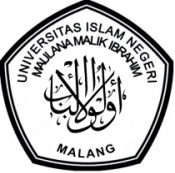 UNIVERSITAS ISLAM NEGERI MAULANA MALIK IBRAHIM MALANGJl. Gajayana No. 50 Malang 65144, Telp. (0341) 551354, Fax. (0341) 572533 Website : www.uin-malang.ac.id E-mail : info@uin-malang.ac.idLampiran Surat Permintaan Informasi Harga BarangSurat Permintaan Informasi Harga BarangNomor:Un.03/KS.01.7/622/2015Tanggal :24 Februari 2015NoNama BarangSpesifikasi dan gambarVolumeVolumeHarga Satuan (Rp)Jumlah (Rp)1.Paket (Hard Box): Bolpoin Parker dan Power BankBahan aluminiumwarna gold Kapasitas: 4.200mAh (real capacity)Garansi 6 bulanSudah termasuk 4 Connector (Micro USB, Mini USB, Nokia, Iphone 4)Desain logo ada di atas power bank dan kotak packaging100paketBolpoinIM Laque Black CT BPTulisan di grafir (tanpa garis bawah)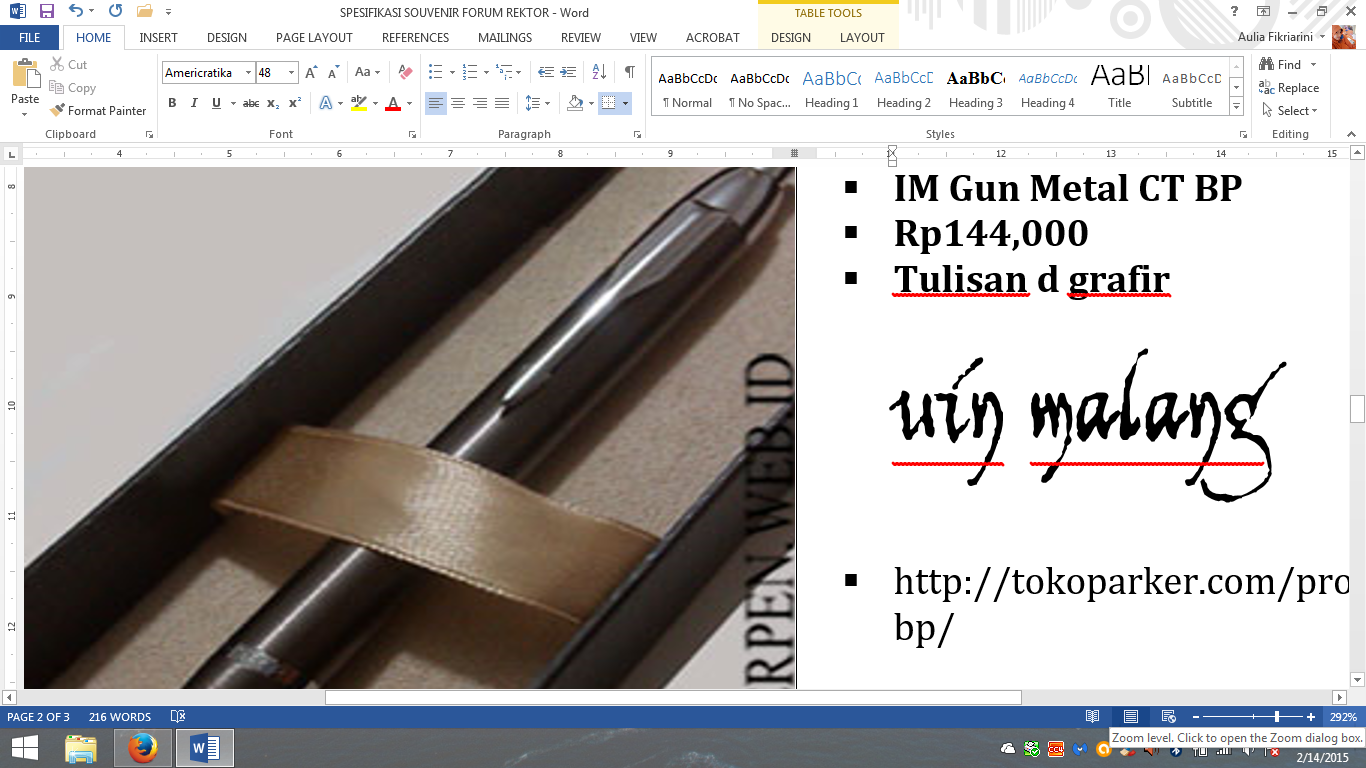 2. Notebook Soft BoxDesign note book berkaretSoft Box Warna goldLogo hitamKertas HVS 80 gr, bergaris, jumlah ± 100 lembar100buah3. Tas Kanvas Tas Kanvas 3 Fungsi OblongUkuran 43x54cm	Sablon 2 warna/borderWarna krem/hitamTali coklat muda100buah4.Tas Jinjing KanvasTas jinjing kanvas hitam  Ukuran ± 23x10x35cm	Sablon 2 warna/border (gold/coklat)Warna hitam100buahJumlahJumlahJumlahJumlahJumlahJumlah…………..PPN 10 %PPN 10 %PPN 10 %PPN 10 %PPN 10 %PPN 10 %…………..Jumlah BiayaJumlah BiayaJumlah BiayaJumlah BiayaJumlah BiayaJumlah Biaya…………..Terbilang :Terbilang :